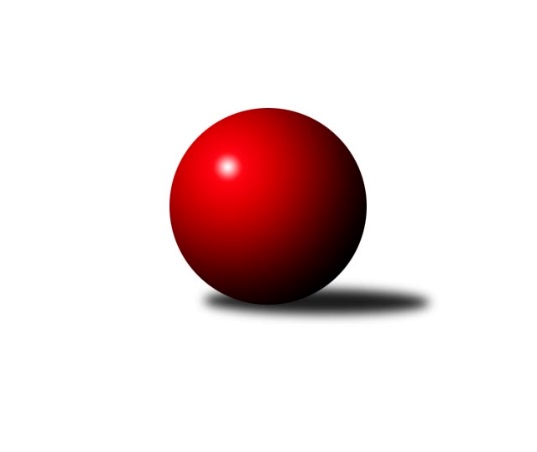 Č.13Ročník 2019/2020	3.5.2024 Meziokresní přebor-Bruntál, Opava 2019/2020Statistika 13. kolaTabulka družstev:		družstvo	záp	výh	rem	proh	skore	sety	průměr	body	plné	dorážka	chyby	1.	RSSK OSIR Raciborz	13	11	0	2	106 : 24 	(61.5 : 28.5)	1642	22	1140	503	30.2	2.	TJ Jiskra Rýmařov ˝C˝	13	11	0	2	92 : 38 	(53.0 : 33.0)	1611	22	1126	486	32.2	3.	TJ Horní Benešov ˝E˝	13	9	0	4	81 : 49 	(42.5 : 31.5)	1576	18	1112	464	35.7	4.	TJ Sokol Chvalíkovice ˝B˝	13	8	0	5	72 : 58 	(54.0 : 46.0)	1491	16	1058	433	41.5	5.	KK Minerva Opava ˝B˝	13	7	0	6	70 : 60 	(51.0 : 43.0)	1561	14	1105	456	31.5	6.	KS Moravský Beroun B	13	6	0	7	58 : 72 	(39.5 : 56.5)	1502	12	1093	409	47.6	7.	TJ Kovohutě Břidličná ˝B˝	13	5	0	8	58 : 72 	(27.0 : 39.0)	1504	10	1067	437	41.3	8.	TJ Kovohutě Břidličná ˝C˝	13	4	0	9	43 : 87 	(37.5 : 48.5)	1570	8	1104	466	41	9.	KK Minerva Opava ˝C˝	13	3	0	10	40 : 90 	(36.0 : 56.0)	1385	6	1011	375	48.1	10.	TJ Opava ˝C˝	13	1	0	12	30 : 100 	(26.0 : 46.0)	1459	2	1055	404	54.5Tabulka doma:		družstvo	záp	výh	rem	proh	skore	sety	průměr	body	maximum	minimum	1.	RSSK OSIR Raciborz	7	7	0	0	64 : 6 	(42.5 : 9.5)	1546	14	1653	1203	2.	TJ Sokol Chvalíkovice ˝B˝	7	7	0	0	58 : 12 	(41.0 : 15.0)	1583	14	1650	1551	3.	TJ Jiskra Rýmařov ˝C˝	7	7	0	0	56 : 14 	(35.0 : 15.0)	1708	14	1768	1560	4.	KK Minerva Opava ˝B˝	6	5	0	1	48 : 12 	(34.0 : 14.0)	1653	10	1702	1568	5.	TJ Horní Benešov ˝E˝	6	5	0	1	44 : 16 	(24.0 : 12.0)	1660	10	1740	1571	6.	KS Moravský Beroun B	7	4	0	3	38 : 32 	(24.5 : 27.5)	1608	8	1672	1527	7.	KK Minerva Opava ˝C˝	7	3	0	4	30 : 40 	(23.0 : 21.0)	1569	6	1609	1517	8.	TJ Kovohutě Břidličná ˝C˝	6	3	0	3	25 : 35 	(17.0 : 13.0)	1446	6	1516	1362	9.	TJ Kovohutě Břidličná ˝B˝	6	2	0	4	28 : 32 	(16.0 : 18.0)	1502	4	1522	1463	10.	TJ Opava ˝C˝	6	1	0	5	14 : 46 	(10.0 : 16.0)	1422	2	1455	1392Tabulka venku:		družstvo	záp	výh	rem	proh	skore	sety	průměr	body	maximum	minimum	1.	RSSK OSIR Raciborz	6	4	0	2	42 : 18 	(19.0 : 19.0)	1659	8	1760	1567	2.	TJ Jiskra Rýmařov ˝C˝	6	4	0	2	36 : 24 	(18.0 : 18.0)	1592	8	1696	1520	3.	TJ Horní Benešov ˝E˝	7	4	0	3	37 : 33 	(18.5 : 19.5)	1560	8	1649	1480	4.	TJ Kovohutě Břidličná ˝B˝	7	3	0	4	30 : 40 	(11.0 : 21.0)	1507	6	1646	1302	5.	KS Moravský Beroun B	6	2	0	4	20 : 40 	(15.0 : 29.0)	1481	4	1556	1430	6.	KK Minerva Opava ˝B˝	7	2	0	5	22 : 48 	(17.0 : 29.0)	1546	4	1649	1465	7.	TJ Sokol Chvalíkovice ˝B˝	6	1	0	5	14 : 46 	(13.0 : 31.0)	1476	2	1555	1384	8.	TJ Kovohutě Břidličná ˝C˝	7	1	0	6	18 : 52 	(20.5 : 35.5)	1591	2	1651	1479	9.	TJ Opava ˝C˝	7	0	0	7	16 : 54 	(16.0 : 30.0)	1466	0	1589	1312	10.	KK Minerva Opava ˝C˝	6	0	0	6	10 : 50 	(13.0 : 35.0)	1390	0	1602	1188Tabulka podzimní části:		družstvo	záp	výh	rem	proh	skore	sety	průměr	body	doma	venku	1.	TJ Jiskra Rýmařov ˝C˝	9	8	0	1	66 : 24 	(33.0 : 21.0)	1629	16 	4 	0 	0 	4 	0 	1	2.	RSSK OSIR Raciborz	9	7	0	2	68 : 22 	(40.5 : 23.5)	1640	14 	5 	0 	0 	2 	0 	2	3.	TJ Horní Benešov ˝E˝	9	7	0	2	62 : 28 	(29.5 : 18.5)	1619	14 	4 	0 	1 	3 	0 	1	4.	KK Minerva Opava ˝B˝	9	5	0	4	50 : 40 	(39.0 : 29.0)	1549	10 	4 	0 	1 	1 	0 	3	5.	TJ Sokol Chvalíkovice ˝B˝	9	5	0	4	44 : 46 	(36.0 : 36.0)	1472	10 	5 	0 	0 	0 	0 	4	6.	TJ Kovohutě Břidličná ˝B˝	9	4	0	5	46 : 44 	(20.0 : 24.0)	1558	8 	1 	0 	3 	3 	0 	2	7.	KS Moravský Beroun B	9	4	0	5	38 : 52 	(27.5 : 40.5)	1504	8 	2 	0 	3 	2 	0 	2	8.	TJ Kovohutě Břidličná ˝C˝	9	3	0	6	26 : 64 	(25.5 : 34.5)	1547	6 	2 	0 	2 	1 	0 	4	9.	TJ Opava ˝C˝	9	1	0	8	26 : 64 	(20.0 : 30.0)	1465	2 	1 	0 	3 	0 	0 	5	10.	KK Minerva Opava ˝C˝	9	1	0	8	24 : 66 	(23.0 : 37.0)	1363	2 	1 	0 	3 	0 	0 	5Tabulka jarní části:		družstvo	záp	výh	rem	proh	skore	sety	průměr	body	doma	venku	1.	RSSK OSIR Raciborz	4	4	0	0	38 : 2 	(21.0 : 5.0)	1628	8 	2 	0 	0 	2 	0 	0 	2.	TJ Sokol Chvalíkovice ˝B˝	4	3	0	1	28 : 12 	(18.0 : 10.0)	1551	6 	2 	0 	0 	1 	0 	1 	3.	TJ Jiskra Rýmařov ˝C˝	4	3	0	1	26 : 14 	(20.0 : 12.0)	1616	6 	3 	0 	0 	0 	0 	1 	4.	KK Minerva Opava ˝B˝	4	2	0	2	20 : 20 	(12.0 : 14.0)	1589	4 	1 	0 	0 	1 	0 	2 	5.	KS Moravský Beroun B	4	2	0	2	20 : 20 	(12.0 : 16.0)	1540	4 	2 	0 	0 	0 	0 	2 	6.	TJ Horní Benešov ˝E˝	4	2	0	2	19 : 21 	(13.0 : 13.0)	1525	4 	1 	0 	0 	1 	0 	2 	7.	KK Minerva Opava ˝C˝	4	2	0	2	16 : 24 	(13.0 : 19.0)	1535	4 	2 	0 	1 	0 	0 	1 	8.	TJ Kovohutě Břidličná ˝C˝	4	1	0	3	17 : 23 	(12.0 : 14.0)	1566	2 	1 	0 	1 	0 	0 	2 	9.	TJ Kovohutě Břidličná ˝B˝	4	1	0	3	12 : 28 	(7.0 : 15.0)	1413	2 	1 	0 	1 	0 	0 	2 	10.	TJ Opava ˝C˝	4	0	0	4	4 : 36 	(6.0 : 16.0)	1462	0 	0 	0 	2 	0 	0 	2 Zisk bodů pro družstvo:		jméno hráče	družstvo	body	zápasy	v %	dílčí body	sety	v %	1.	Mariusz Gierczak 	RSSK OSIR Raciborz 	24	/	13	(92%)		/		(%)	2.	Pavel Švan 	TJ Jiskra Rýmařov ˝C˝ 	20	/	13	(77%)		/		(%)	3.	Krzysztof Wróblewski 	RSSK OSIR Raciborz 	18	/	11	(82%)		/		(%)	4.	Gabriela Beinhauerová 	KK Minerva Opava ˝C˝ 	18	/	13	(69%)		/		(%)	5.	Miroslav Langer 	TJ Jiskra Rýmařov ˝C˝ 	18	/	13	(69%)		/		(%)	6.	Pavel Přikryl 	TJ Jiskra Rýmařov ˝C˝ 	18	/	13	(69%)		/		(%)	7.	Jaroslav Zelinka 	TJ Kovohutě Břidličná ˝B˝ 	16	/	10	(80%)		/		(%)	8.	Denis Vítek 	TJ Sokol Chvalíkovice ˝B˝ 	16	/	13	(62%)		/		(%)	9.	Jerzy Kwasny 	RSSK OSIR Raciborz 	14	/	8	(88%)		/		(%)	10.	Daniel Duškevič 	TJ Horní Benešov ˝E˝ 	14	/	9	(78%)		/		(%)	11.	Artur Tokarski 	RSSK OSIR Raciborz 	14	/	10	(70%)		/		(%)	12.	Leoš Řepka 	TJ Kovohutě Břidličná ˝B˝ 	14	/	10	(70%)		/		(%)	13.	Zdeněk Janák 	TJ Horní Benešov ˝E˝ 	14	/	10	(70%)		/		(%)	14.	Jiří Procházka 	TJ Kovohutě Břidličná ˝C˝ 	14	/	13	(54%)		/		(%)	15.	Mária Machalová 	KS Moravský Beroun B 	12	/	9	(67%)		/		(%)	16.	Dalibor Krejčiřík 	TJ Sokol Chvalíkovice ˝B˝ 	12	/	9	(67%)		/		(%)	17.	Petr Dankovič 	TJ Horní Benešov ˝E˝ 	12	/	10	(60%)		/		(%)	18.	Roman Swaczyna 	TJ Horní Benešov ˝E˝ 	12	/	10	(60%)		/		(%)	19.	Vladislav Kobelár 	TJ Opava ˝C˝ 	12	/	12	(50%)		/		(%)	20.	Stanislav Lichnovský 	TJ Jiskra Rýmařov ˝C˝ 	12	/	12	(50%)		/		(%)	21.	Daniel Beinhauer 	TJ Sokol Chvalíkovice ˝B˝ 	12	/	13	(46%)		/		(%)	22.	Slawomir Holynski 	RSSK OSIR Raciborz 	10	/	5	(100%)		/		(%)	23.	Tomáš Král 	KK Minerva Opava ˝B˝ 	10	/	6	(83%)		/		(%)	24.	Josef Plšek 	KK Minerva Opava ˝B˝ 	10	/	7	(71%)		/		(%)	25.	Renáta Smijová 	KK Minerva Opava ˝B˝ 	10	/	8	(63%)		/		(%)	26.	Zdeněk Štohanzl 	KK Minerva Opava ˝B˝ 	10	/	9	(56%)		/		(%)	27.	Daniel Herold 	KS Moravský Beroun B 	10	/	9	(56%)		/		(%)	28.	Miroslav Smékal 	TJ Kovohutě Břidličná ˝C˝ 	10	/	12	(42%)		/		(%)	29.	Miroslav Petřek st.	TJ Horní Benešov ˝E˝ 	9	/	9	(50%)		/		(%)	30.	David Beinhauer 	TJ Sokol Chvalíkovice ˝B˝ 	8	/	4	(100%)		/		(%)	31.	Miroslav Zálešák 	KS Moravský Beroun B 	8	/	8	(50%)		/		(%)	32.	Karel Kratochvíl 	KK Minerva Opava ˝B˝ 	8	/	10	(40%)		/		(%)	33.	Karel Vágner 	KK Minerva Opava ˝B˝ 	8	/	11	(36%)		/		(%)	34.	Marek Hrbáč 	TJ Sokol Chvalíkovice ˝B˝ 	8	/	13	(31%)		/		(%)	35.	Jolana Rybová 	TJ Opava ˝C˝ 	8	/	13	(31%)		/		(%)	36.	Jiří Machala 	KS Moravský Beroun B 	6	/	7	(43%)		/		(%)	37.	Stanislav Troják 	KK Minerva Opava ˝C˝ 	6	/	7	(43%)		/		(%)	38.	Hana Zálešáková 	KS Moravský Beroun B 	6	/	8	(38%)		/		(%)	39.	Luděk Häusler 	TJ Kovohutě Břidličná ˝B˝ 	6	/	9	(33%)		/		(%)	40.	Zuzana Šafránková 	KK Minerva Opava ˝C˝ 	6	/	11	(27%)		/		(%)	41.	Josef Kočař 	TJ Kovohutě Břidličná ˝B˝ 	6	/	12	(25%)		/		(%)	42.	Ryszard Grygiel 	RSSK OSIR Raciborz 	4	/	2	(100%)		/		(%)	43.	Pavel Veselka 	TJ Kovohutě Břidličná ˝C˝ 	4	/	7	(29%)		/		(%)	44.	Ladislav Stárek 	TJ Kovohutě Břidličná ˝C˝ 	4	/	10	(20%)		/		(%)	45.	Matěj Pavlík 	KK Minerva Opava ˝C˝ 	4	/	12	(17%)		/		(%)	46.	Dariusz Jaszewski 	RSSK OSIR Raciborz 	2	/	1	(100%)		/		(%)	47.	Luděk Bambušek 	TJ Jiskra Rýmařov ˝C˝ 	2	/	1	(100%)		/		(%)	48.	Ivo Mrhal 	TJ Kovohutě Břidličná ˝C˝ 	2	/	3	(33%)		/		(%)	49.	Pavel Jašek 	TJ Opava ˝C˝ 	2	/	3	(33%)		/		(%)	50.	Miroslav Janalík 	KS Moravský Beroun B 	2	/	4	(25%)		/		(%)	51.	Vladimír Kozák 	TJ Opava ˝C˝ 	2	/	7	(14%)		/		(%)	52.	Ivana Hajznerová 	KS Moravský Beroun B 	2	/	7	(14%)		/		(%)	53.	Roman Škrobánek 	TJ Opava ˝C˝ 	2	/	9	(11%)		/		(%)	54.	Anna Dosedělová 	TJ Kovohutě Břidličná ˝B˝ 	2	/	10	(10%)		/		(%)	55.	Ota Pidima 	TJ Kovohutě Břidličná ˝C˝ 	1	/	2	(25%)		/		(%)	56.	Tomáš Polok 	TJ Opava ˝C˝ 	0	/	1	(0%)		/		(%)	57.	Cesary Koczorski 	RSSK OSIR Raciborz 	0	/	1	(0%)		/		(%)	58.	Hana Kopečná 	TJ Horní Benešov ˝E˝ 	0	/	2	(0%)		/		(%)	59.	Jaroslav Pelikán 	KK Minerva Opava ˝C˝ 	0	/	4	(0%)		/		(%)	60.	Jan Hroch 	TJ Kovohutě Břidličná ˝C˝ 	0	/	5	(0%)		/		(%)	61.	Petr Bracek 	TJ Opava ˝C˝ 	0	/	7	(0%)		/		(%)Průměry na kuželnách:		kuželna	průměr	plné	dorážka	chyby	výkon na hráče	1.	KK Jiskra Rýmařov, 1-4	1647	1155	492	37.2	(411.9)	2.	 Horní Benešov, 1-4	1620	1134	486	39.7	(405.1)	3.	KS Moravský Beroun, 1-2	1601	1117	483	40.8	(400.4)	4.	Minerva Opava, 1-2	1589	1118	471	34.1	(397.5)	5.	TJ Sokol Chvalíkovice, 1-2	1526	1085	441	40.2	(381.7)	6.	TJ Opava, 1-4	1478	1064	414	54.5	(369.7)	7.	TJ Kovohutě Břidličná, 1-2	1477	1055	421	41.2	(369.3)	8.	RSKK Raciborz, 1-4	1470	1043	427	41.9	(367.7)Nejlepší výkony na kuželnách:KK Jiskra Rýmařov, 1-4TJ Jiskra Rýmařov ˝C˝	1768	9. kolo	Jiří Procházka 	TJ Kovohutě Břidličná ˝C˝	478	13. koloTJ Jiskra Rýmařov ˝C˝	1755	2. kolo	Pavel Švan 	TJ Jiskra Rýmařov ˝C˝	475	9. koloTJ Jiskra Rýmařov ˝C˝	1737	13. kolo	Stanislav Lichnovský 	TJ Jiskra Rýmařov ˝C˝	475	2. koloTJ Jiskra Rýmařov ˝C˝	1737	7. kolo	Miroslav Langer 	TJ Jiskra Rýmařov ˝C˝	465	9. koloTJ Jiskra Rýmařov ˝C˝	1734	12. kolo	Miroslav Langer 	TJ Jiskra Rýmařov ˝C˝	464	13. koloRSSK OSIR Raciborz	1719	2. kolo	Miroslav Langer 	TJ Jiskra Rýmařov ˝C˝	453	12. koloTJ Jiskra Rýmařov ˝C˝	1664	10. kolo	Pavel Švan 	TJ Jiskra Rýmařov ˝C˝	452	2. koloKK Minerva Opava ˝B˝	1649	7. kolo	Stanislav Lichnovský 	TJ Jiskra Rýmařov ˝C˝	452	10. koloTJ Kovohutě Břidličná ˝C˝	1647	13. kolo	Vladislav Kobelár 	TJ Opava ˝C˝	451	5. koloTJ Jiskra Rýmařov ˝C˝	1560	5. kolo	Stanislav Lichnovský 	TJ Jiskra Rýmařov ˝C˝	449	7. kolo Horní Benešov, 1-4TJ Horní Benešov ˝E˝	1740	6. kolo	Jiří Procházka 	TJ Kovohutě Břidličná ˝C˝	488	3. koloTJ Horní Benešov ˝E˝	1729	4. kolo	Daniel Duškevič 	TJ Horní Benešov ˝E˝	465	6. koloTJ Jiskra Rýmařov ˝C˝	1696	8. kolo	Zdeněk Janák 	TJ Horní Benešov ˝E˝	454	6. koloTJ Horní Benešov ˝E˝	1685	3. kolo	Daniel Duškevič 	TJ Horní Benešov ˝E˝	448	3. koloTJ Horní Benešov ˝E˝	1658	1. kolo	Pavel Švan 	TJ Jiskra Rýmařov ˝C˝	448	8. koloTJ Kovohutě Břidličná ˝C˝	1651	3. kolo	Zdeněk Janák 	TJ Horní Benešov ˝E˝	446	3. koloRSSK OSIR Raciborz	1631	6. kolo	Zdeněk Janák 	TJ Horní Benešov ˝E˝	437	4. koloTJ Horní Benešov ˝E˝	1574	11. kolo	Roman Swaczyna 	TJ Horní Benešov ˝E˝	436	1. koloTJ Horní Benešov ˝E˝	1571	8. kolo	Daniel Duškevič 	TJ Horní Benešov ˝E˝	434	4. koloKK Minerva Opava ˝B˝	1552	11. kolo	Petr Dankovič 	TJ Horní Benešov ˝E˝	433	4. koloKS Moravský Beroun, 1-2RSSK OSIR Raciborz	1760	8. kolo	Jiří Procházka 	TJ Kovohutě Břidličná ˝C˝	458	7. koloKS Moravský Beroun B	1672	3. kolo	Slawomir Holynski 	RSSK OSIR Raciborz	452	8. koloKS Moravský Beroun B	1647	13. kolo	Mariusz Gierczak 	RSSK OSIR Raciborz	443	8. koloKK Minerva Opava ˝B˝	1626	13. kolo	Krzysztof Wróblewski 	RSSK OSIR Raciborz	442	8. koloKS Moravský Beroun B	1620	11. kolo	Zdeněk Janák 	TJ Horní Benešov ˝E˝	438	5. koloKS Moravský Beroun B	1615	5. kolo	Mária Machalová 	KS Moravský Beroun B	437	3. koloTJ Jiskra Rýmařov ˝C˝	1612	1. kolo	Jiří Machala 	KS Moravský Beroun B	436	13. koloTJ Horní Benešov ˝E˝	1608	5. kolo	Jaroslav Zelinka 	TJ Kovohutě Břidličná ˝B˝	435	3. koloKS Moravský Beroun B	1598	8. kolo	Mária Machalová 	KS Moravský Beroun B	432	7. koloTJ Kovohutě Břidličná ˝C˝	1580	7. kolo	Daniel Herold 	KS Moravský Beroun B	430	11. koloMinerva Opava, 1-2KK Minerva Opava ˝B˝	1702	1. kolo	Tomáš Král 	KK Minerva Opava ˝B˝	448	12. koloKK Minerva Opava ˝B˝	1699	12. kolo	Zdeněk Janák 	TJ Horní Benešov ˝E˝	448	7. koloKK Minerva Opava ˝B˝	1677	6. kolo	Gabriela Beinhauerová 	KK Minerva Opava ˝C˝	446	11. koloTJ Horní Benešov ˝E˝	1649	7. kolo	Vladislav Kobelár 	TJ Opava ˝C˝	444	8. koloTJ Kovohutě Břidličná ˝B˝	1646	5. kolo	Krzysztof Wróblewski 	RSSK OSIR Raciborz	442	10. koloKK Minerva Opava ˝B˝	1643	8. kolo	Josef Plšek 	KK Minerva Opava ˝B˝	441	6. koloRSSK OSIR Raciborz	1629	10. kolo	Tomáš Král 	KK Minerva Opava ˝B˝	441	4. koloKK Minerva Opava ˝B˝	1628	4. kolo	Jiří Procházka 	TJ Kovohutě Břidličná ˝C˝	439	11. koloKK Minerva Opava ˝C˝	1609	11. kolo	Denis Vítek 	TJ Sokol Chvalíkovice ˝B˝	438	12. koloKK Minerva Opava ˝C˝	1602	6. kolo	Tomáš Král 	KK Minerva Opava ˝B˝	438	1. koloTJ Sokol Chvalíkovice, 1-2TJ Sokol Chvalíkovice ˝B˝	1650	6. kolo	David Beinhauer 	TJ Sokol Chvalíkovice ˝B˝	445	6. koloTJ Sokol Chvalíkovice ˝B˝	1586	5. kolo	Dalibor Krejčiřík 	TJ Sokol Chvalíkovice ˝B˝	436	5. koloTJ Sokol Chvalíkovice ˝B˝	1582	1. kolo	Denis Vítek 	TJ Sokol Chvalíkovice ˝B˝	425	5. koloTJ Kovohutě Břidličná ˝C˝	1581	5. kolo	Denis Vítek 	TJ Sokol Chvalíkovice ˝B˝	423	1. koloTJ Sokol Chvalíkovice ˝B˝	1573	13. kolo	David Beinhauer 	TJ Sokol Chvalíkovice ˝B˝	423	11. koloTJ Sokol Chvalíkovice ˝B˝	1572	11. kolo	David Beinhauer 	TJ Sokol Chvalíkovice ˝B˝	423	1. koloTJ Sokol Chvalíkovice ˝B˝	1566	8. kolo	Jiří Procházka 	TJ Kovohutě Břidličná ˝C˝	422	5. koloTJ Sokol Chvalíkovice ˝B˝	1551	3. kolo	Pavel Veselka 	TJ Kovohutě Břidličná ˝C˝	419	5. koloTJ Opava ˝C˝	1510	1. kolo	Denis Vítek 	TJ Sokol Chvalíkovice ˝B˝	413	13. koloTJ Horní Benešov ˝E˝	1480	13. kolo	Vladislav Kobelár 	TJ Opava ˝C˝	412	1. koloTJ Opava, 1-4RSSK OSIR Raciborz	1645	12. kolo	Jaroslav Zelinka 	TJ Kovohutě Břidličná ˝B˝	445	7. koloTJ Kovohutě Břidličná ˝B˝	1633	7. kolo	Zdeněk Janák 	TJ Horní Benešov ˝E˝	434	9. koloTJ Horní Benešov ˝E˝	1570	9. kolo	Mariusz Gierczak 	RSSK OSIR Raciborz	427	12. koloTJ Sokol Chvalíkovice ˝B˝	1524	10. kolo	Artur Tokarski 	RSSK OSIR Raciborz	426	12. koloKS Moravský Beroun B	1462	2. kolo	Denis Vítek 	TJ Sokol Chvalíkovice ˝B˝	417	10. koloTJ Opava ˝C˝	1455	2. kolo	Leoš Řepka 	TJ Kovohutě Břidličná ˝B˝	411	7. koloTJ Opava ˝C˝	1434	7. kolo	Gabriela Beinhauerová 	KK Minerva Opava ˝C˝	405	4. koloTJ Opava ˝C˝	1431	9. kolo	Miroslav Petřek st.	TJ Horní Benešov ˝E˝	404	9. koloTJ Opava ˝C˝	1411	12. kolo	Mária Machalová 	KS Moravský Beroun B	403	2. koloTJ Opava ˝C˝	1406	10. kolo	Slawomir Holynski 	RSSK OSIR Raciborz	401	12. koloTJ Kovohutě Břidličná, 1-2TJ Jiskra Rýmařov ˝C˝	1598	4. kolo	Jiří Procházka 	TJ Kovohutě Břidličná ˝C˝	427	10. koloRSSK OSIR Raciborz	1567	4. kolo	Leoš Řepka 	TJ Kovohutě Břidličná ˝B˝	421	10. koloTJ Horní Benešov ˝E˝	1558	10. kolo	Pavel Švan 	TJ Jiskra Rýmařov ˝C˝	417	4. koloTJ Kovohutě Břidličná ˝B˝	1522	10. kolo	Zdeněk Janák 	TJ Horní Benešov ˝E˝	416	10. koloTJ Kovohutě Břidličná ˝B˝	1522	8. kolo	Jaroslav Zelinka 	TJ Kovohutě Břidličná ˝B˝	411	9. koloTJ Jiskra Rýmařov ˝C˝	1520	6. kolo	Stanislav Lichnovský 	TJ Jiskra Rýmařov ˝C˝	406	4. koloTJ Kovohutě Břidličná ˝B˝	1517	4. kolo	Leoš Řepka 	TJ Kovohutě Břidličná ˝B˝	404	2. koloTJ Kovohutě Břidličná ˝C˝	1516	4. kolo	Leoš Řepka 	TJ Kovohutě Břidličná ˝B˝	403	8. koloTJ Kovohutě Břidličná ˝B˝	1508	9. kolo	Leoš Řepka 	TJ Kovohutě Břidličná ˝B˝	403	12. koloTJ Kovohutě Břidličná ˝B˝	1508	2. kolo	Jiří Procházka 	TJ Kovohutě Břidličná ˝C˝	402	2. koloRSKK Raciborz, 1-4RSSK OSIR Raciborz	1653	9. kolo	Mariusz Gierczak 	RSSK OSIR Raciborz	423	9. koloRSSK OSIR Raciborz	1618	11. kolo	Mariusz Gierczak 	RSSK OSIR Raciborz	422	3. koloRSSK OSIR Raciborz	1607	7. kolo	Krzysztof Wróblewski 	RSSK OSIR Raciborz	422	9. koloRSSK OSIR Raciborz	1603	5. kolo	Jerzy Kwasny 	RSSK OSIR Raciborz	420	13. koloRSSK OSIR Raciborz	1601	13. kolo	Mariusz Gierczak 	RSSK OSIR Raciborz	419	11. koloTJ Kovohutě Břidličná ˝C˝	1554	9. kolo	Krzysztof Wróblewski 	RSSK OSIR Raciborz	417	5. koloRSSK OSIR Raciborz	1540	1. kolo	Jerzy Kwasny 	RSSK OSIR Raciborz	415	11. koloTJ Jiskra Rýmařov ˝C˝	1521	11. kolo	Artur Tokarski 	RSSK OSIR Raciborz	413	3. koloKK Minerva Opava ˝B˝	1507	5. kolo	Miroslav Langer 	TJ Jiskra Rýmařov ˝C˝	409	11. koloTJ Sokol Chvalíkovice ˝B˝	1384	7. kolo	Mariusz Gierczak 	RSSK OSIR Raciborz	408	7. koloČetnost výsledků:	8.0 : 2.0	20x	7.0 : 3.0	1x	6.0 : 4.0	10x	4.0 : 6.0	9x	2.0 : 8.0	6x	10.0 : 0.0	13x	0.0 : 10.0	6x